Publicado en Barcelona el 06/11/2013 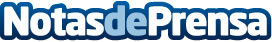 Atrápalo apuesta por el AdvergamingAtrápalo se adentra con éxito al juego publicitario social.
Atrápalo, portal líder de ocio online, utiliza las redes sociales para entretener al usuario y ha apostado por jugar para con su comunidad en Facebook. 
Para ello, la marca de ofertas utilizó la plataforma Adverway, una startup de Barcelona que facilita la tecnología necesaria para crear este tipo de juegos sociales publicitarios en Facebook. Datos de contacto:Push Reptes i ContingutsAtrápalo - Adverway678446649Nota de prensa publicada en: https://www.notasdeprensa.es/atrapalo-apuesta-por-el-advergaming Categorias: Marketing Juegos Emprendedores E-Commerce Gaming http://www.notasdeprensa.es